Основные тезисы Страгедии-2030:Зачем нужна Стратегия 2030?Стратегия призвана обеспечить согласованный взгляд государства и общества на будущее Ростовской области, а также консолидировать усилия всех заинтересованных сторон для последовательного создания такого будущего.Что лежит в основе Стратегии 2030?Устойчивое развитие является в настоящее время наиболее прогрессивной концепцией стратегического планирования и объединяет 3 региональные государственные политики, согласованные и объединенные вокруг идеи устойчивого развития. Что такое Устойчивое развитие?Под устойчивым развитием в Стратегии социально-экономического развития Ростовской области до 2030 года понимается непрерывное, поступательное развитие, главным принципом которого является согласование интересов настоящего и будущих поколений.На чем базируется Стратегия 2030?Концепция устойчивого развития в рамках Стратегии РО 2030 обеспечивает реализацию и согласование целей трех составляющих «Общество», «Экономика» и «Территория».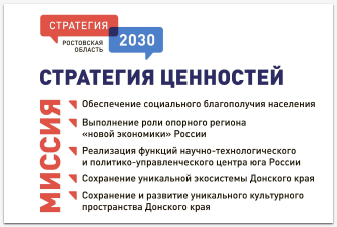 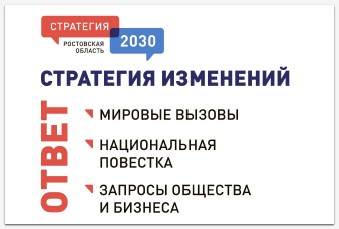 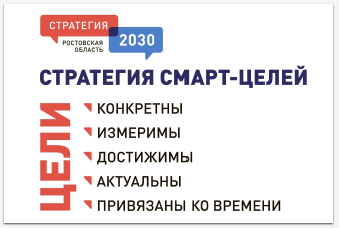 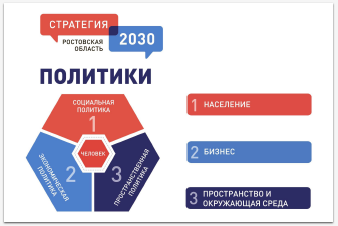 